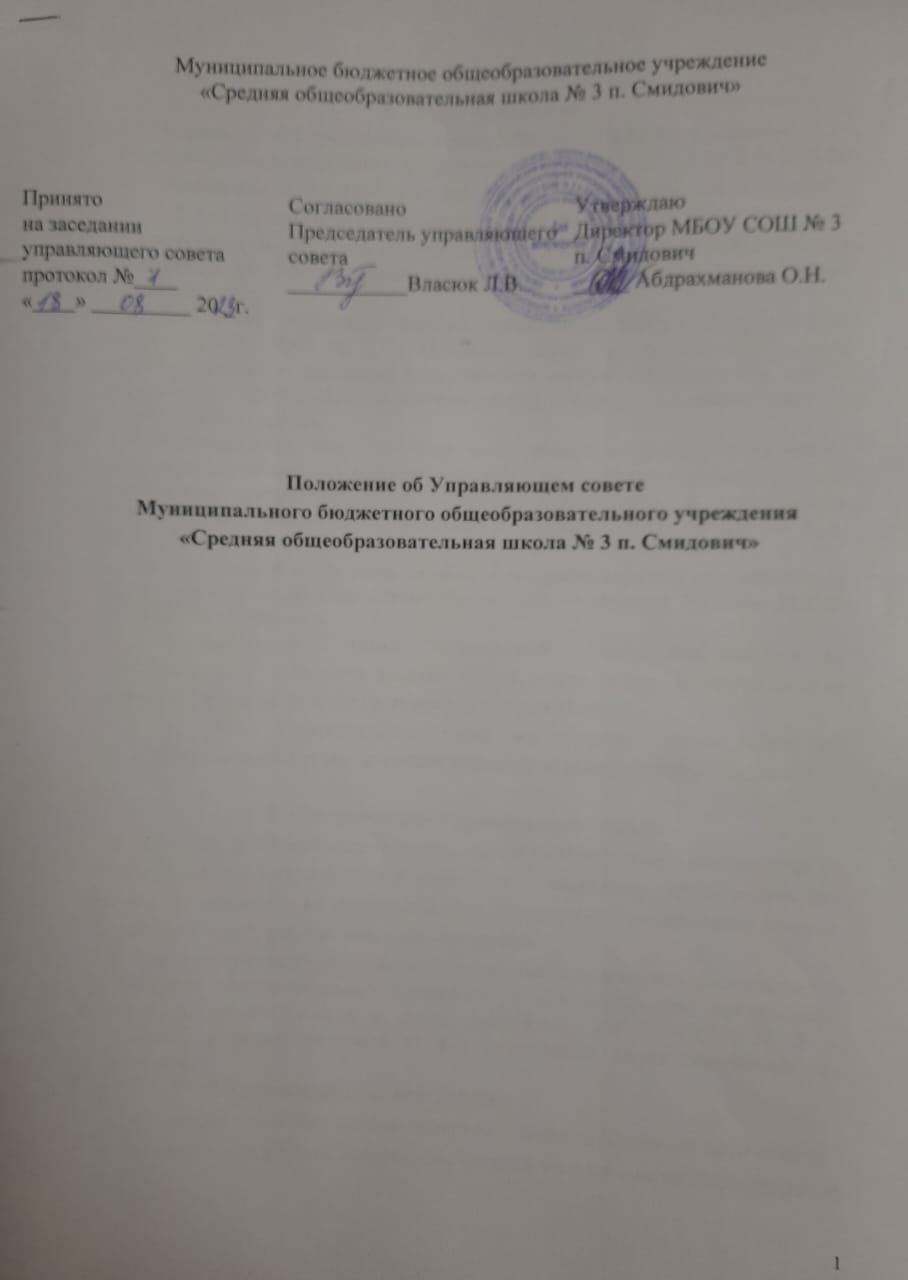 1. Общие положения1.1. Положение об Управляющем совете МБОУ СОШ № 3 п. Смидович разработано в соответствии с Федеральным законом от 29.12.2012 № 273-ФЗ «Об образовании в Российской Федерации», Уставом школы (далее - Устав).1.2. Настоящее Положение действует с 18 августа 2023  года. С введением в действие настоящего Положения ранее действовавшее Положение об Управляющем совете МБОУ СОШ № 3 п. Смидович утрачивает силу.1.3. Положение определяет порядок организации работы Управляющего совета МБОУ СОШ № 3 п. Смидович (далее – Управляющий совет), правовой статус, обязанности и полномочия членов Управляющего совета, организацию деятельности, регламент работы, основания и порядок роспуска Управляющего совета.1.4. Управляющий совет является коллегиальным органом управления, реализующим принципы демократического и государственно-общественного управления, рассматривающим вопросы, относящиеся к компетенции Управляющего совета в соответствии с Уставом МБОУ СОШ № 3 п. Смидович.1.5. Управляющий совет осуществляет свою деятельность в соответствии с нормативными правовыми актами Российской Федерации, Уставом МБОУ СОШ № 3 п. Смидович1.6. Деятельность членов Управляющего совета основывается на принципах добровольности участия членов в его работе, коллегиальности принятия решений, гласности, открытости и законности. 1.7. Члены Управляющего совета осуществляют свою работу на общественных началах (не получают никакого денежного вознаграждения).2. Статус членов Управляющего совета2.1. Члены Управляющего совета имеют равные права и обязанности по отношению к Управляющему совету и участникам образовательного процесса независимо от национальности, гражданства, социального статуса, должности, места работы, иных обстоятельств.2.2. Члены Управляющего совета не могут непосредственно вмешиваться в реализацию образовательных программ, профессиональную деятельность директора, педагогических и иных работников МБОУ СОШ № 3 п. Смидович, а также требовать от них выполнения своих пожеланий или поручений.2.3. Член Управляющего совета вправе:участвовать в обсуждении повестки заседаний Управляющего совета;открыто выражать собственное мнение на заседаниях Управляющего совета;досрочно выйти из состава Управляющего совета;получать информацию о дате, времени и месте проведения заседания Управляющего совета, а также необходимые материалы по обсуждаемым вопросам не позднее чем за три рабочих дня до дня соответствующего заседания Управляющего совета;инициировать проведение заседания Управляющего совета по любому вопросу, находящемуся в его компетенции;инициировать создание комиссии и (или) рабочей группы Управляющего совета; в случае несогласия с принятым решением Управляющего совета выразить особое мнение, которое заносится в протокол заседания Управляющего совета или прилагается к протоколу;участвовать в подготовке материалов для рассмотрения вопроса, вносимого в повестку заседания Управляющего совета;получать информацию о ходе выполнения решений Управляющего совета;неоднократно быть избранным в члены Управляющего совета, в том числе путем самовыдвижения.2.4. Член Управляющего совета обязан:участвовать в заседаниях Управляющего совета, не пропускать их без уважительной причины;принимать участие в работе комиссий и (или) рабочих групп Управляющего совета, членом которых он является, готовить проекты решений Управляющего совета;выслушивать мнение других членов Управляющего совета и уважать их позицию по обсуждаемым вопросам;соблюдать конфиденциальность в отношении персональных данных участников образовательного процесса, а также иных сведений, разглашение которых может нанести ущерб МБОУ СОШ № 3 п. Смидович, ее работникам, обучающимся.3. Организация деятельности Управляющего совета3.1. В целях организации и координации текущей работы, ведения протоколов заседаний и иной документации Управляющего совета избирается секретарь. 3.2. Организационной формой работы Управляющего совета являются очные заседания, в том числе с применением дистанционных технологий, или заочное голосование. 3.3. Вопросы, предложенные для рассмотрения членами Управляющего совета, председателем Управляющего совета, директором представителем Учредителя, включаются в повестку заседания в обязательном порядке. Предложения в повестку заседания направляются на электронный адрес секретаря и председателя Управляющего совета, в форме СМС-сообщения или посредством мессенджера, используемого членами Управляющего совета. 3.4. В целях подготовки заседаний Управляющего совета и проектов решений председатель вправе запрашивать у директора МБОУ СОШ № 3 п. Смидович необходимые документы, сведения или необходимые материалы. Председатель Управляющего совета направляют свой запрос на официальный электронный адрес директора МБОУ СОШ № 3 п. Смидович.3.5. Решения Управляющего совета оформляются протоколами. Протоколы подписываются председателем и секретарем Управляющего совета. 3.6. Протоколы заседаний и иные документы Управляющего совета хранятся у заместителя директора по воспитательной работе.3.7. Решения Управляющего совета реализуются посредством принятия локальных нормативных актов Школы и (или) подготовки поручений директора МБОУ СОШ № 3 п. Смидович.3.8. Решения Управляющего совета доводятся до сведения участников образовательного процесса путем размещения протоколов, информации и документов на официальном сайте МБОУ СОШТ№ 3 п. Смидович информационных стендах, в социальных сетях и (или) доводятся на собраниях, совещаниях. 3.9. Председатель Управляющего совета осуществляет контроль исполнения принятых Управляющим советом решений и подготовку отчета о выполнении таких решений. 3.10. Директор МБОУ СОШЬ № 3 п. Смидович предоставляет помещение для проведения очного заседания Управляющего совета, обеспечивает канцелярскими и иными расходными материалами членов Управляющего совета во время их работы, а также создает безопасные условия их нахождения в помещении школы.4. Комиссии и (или) рабочие группы Управляющего совета4.1. Для подготовки материалов к заседаниям Управляющего совета, проектов решений, выполнения других полномочий Управляющего совета в период между заседаниями Управляющий совет вправе создавать комиссии и (или) рабочие группы.4.2. Управляющий совет определяет структуру, количество членов и персональное членство в комиссиях, рабочих группах, назначает их руководителей, утверждает задачи, функции, положения о комиссиях и (или) рабочих группах.5. Информационная открытость деятельности Управляющего совета5.1. Управляющий совет обеспечивает открытость и доступность информации о своей деятельности путем организации  размещения информации и материалов на официальном сайте МБОУ СОШ № 3 п. Смидович в информационно-телекоммуникационной сети «Интернет». 5.2. МБОУ СОШ № 3 п. Смидович организует ведение на своем официальном сайте в информационно-телекоммуникационной сети «Интернет» раздела, посвященного деятельности Управляющего совета. 6. Ответственность членов Управляющего совета6.1. Управляющий совет несет ответственность перед участниками образовательного процесса за своевременное принятие решений, входящих в его компетенцию.6.2. Члены Управляющего совета несут гражданско-правовую ответственность в порядке, предусмотренном статьей 53.1 и иными нормами Гражданского кодекса Российской Федерации. 6.3. Члены Управляющего совета могут быть выведены из состава по основаниям, предусмотренным уставом МБОУ СОШ № 3 п. Смидович.6.4. Директор МБОУ СОШ № 3 п. Смидович после согласования с представителем вправе распустить Управляющий совет до истечения срока его полномочий в следующих случаях:заседания не проводятся в течение шести и более месяцев подряд без уважительной причины;нарушаются принципы добровольности участия в заседаниях, коллегиальности и (или) гласности; принимаются решения, противоречащие законодательству Российской Федерации;утверждается новая редакция или новый текст устава МБОУ СОШ № 3 п. Смидович в части порядка формирования, состава, работы или компетенций Управляющего совета. 7. Регламент работы Управляющего совета 7.1. Председатель Управляющего совета: организует работу Управляющего совета; определяет содержание проекта повестки заседания Управляющего совета; созывает заседания Управляющего совета; председательствует на заседаниях Управляющего совета; принимает решение о проведении очного заседания Управляющего совета с применением дистанционных технологий; приглашает принять участие в заседании Управляющего совета лиц, не являющихся членами Управляющего совета; организует ведение протокола заседания Управляющего совета. 7.2. В отсутствие председателя Управляющего совета его функции осуществляет заместитель председателя Управляющего совета.7.3. Секретарь Управляющего совета осуществляет функции по организационному и информационному обеспечению работы Управляющего совета, в том числе:сбор предложений от членов Управляющего совета по формированию повестки заседания и (или) плана работы Управляющего совета; направление информации членам Управляющего совета и приглашенным лицам о дате, времени и месте проведения заседания; подготовка и рассылка материалов, необходимых для организации и проведения заседания Управляющего совета; подготовка проектов запросов от имени Управляющего совета; сбор бюллетеней при заочном голосовании, заполненных членами Управляющего совета; подготовка проектов протокольных решений; оформление протоколов заседаний и (или) выписок из протоколов заседаний Управляющего совета, а также заверение копий протоколов и (или) выписок из протоколов заседаний Управляющего совета; рассылка документов и решений Управляющего совета; осуществление иных функций по поручению председателя, связанных с деятельностью Управляющего совета. 7.4. Решение о созыве заседания Управляющего совета принимает председатель Управляющего совета.7.5. Проект повестки заседания Управляющего совета формируется секретарем Управляющего совета с учетом имеющихся материалов, после чего рассматривается и одобряется председателем Управляющего совета. 7.6. Проект повестки дня заседания Управляющего совета, информация о дне, времени и месте его проведения направляется членам Управляющего совета и лицам, приглашенным на его заседание, не позднее чем за 3 (три) рабочих дня до дня проведения заседания Управляющего совета.7.7. В исключительных случаях (в том числе по вопросам, требующим безотлагательного решения) по решению председателя в проект повестки заседания Управляющего совета могут быть внесены изменения с учетом поступивших предложений. При этом уточненный проект повестки и материалы направляются членам Управляющего совета до дня проведения заседания Управляющего совета. 7.8. Направление членам Управляющего совета и лицам, приглашенным на его заседание, сведений о дате, времени и месте проведения заседания Управляющего совета, проекта повестки и материалов осуществляется путем рассылки по электронной почте, указанной членами Управляющего совета и (или) приглашенными лицами, а также посредством мессенджера(ов), используемого(ых) членами Управляющего совета (при наличии). Приоритетным способом рассылки является информирование по электронной почте и посредством мессенджера(ов), используемого(ых) членами Управляющего совета (при наличии). 7.9. Члены Управляющего совета, отсутствующие на заседании по уважительной причине, могут предоставить в письменной форме свое мотивированное мнение по вопросам, включенным в повестку заседания, которое оглашается председателем и (или) секретарем на заседании. 7.10. Заседания Управляющего совета предусматривают следующие виды выступлений: доклад, содоклад, заключительное слово по обсуждаемому вопросу, выступления, реплики, замечания, предложения, иное. 7.11. Регламент и время выступлений устанавливаются председателем Управляющего совета с учетом мнения докладчиков и содокладчиков. 7.12. Члены Управляющего совета, которые не смогли выступить в связи с прекращением обсуждения вопроса, вправе приобщить подписанные тексты своих выступлений или предложений, замечаний к протоколу заседания Управляющего совета. 7.13. Прения по обсуждаемому вопросу могут быть прекращены по решению председателя Управляющего совета. 7.14. Каждый член Управляющего совета имеет при голосовании один голос. 8. Заключительные положения8.1. В случае расхождения пунктов настоящего Положения и Устава МБОУ СОШ № 3 п. Смидович применяются соответствующие положения Устава.8.2. В случае обнаружения противоречия между настоящим Положением и действующим законодательством Российской Федерации необходимо руководствоваться нормами действующего законодательства Российской Федерации. 